«Сыбайлас жемқорлыққа жол жоқ!» дөңгелек стол 2022 жылдың 14 сәуірі күні «Ағыбай батыр атындағы оқушылар сарайы» КМҚК «Сыбайлас жемқорлыққа жол жоқ!» тақырыбында  дөңгелек стол өтті. Қазақстандағы сыбайлас жемқорлықтың алдын бойынша бірнеше сұрақтар талқыланды. Қоғам дамуының жаңа жолын таңдап, уақыттан туындаған әр түрлі кеселдермен айығуды міндет етіп қойдық. Әрине, біздің қоғамда сыбайлас жемқорлыққа орын жоқ. Қоғамның барлық күш-жігерін біріктіріп, осы дерттің одан әрі ушықпауы үшін оны тоқтатудың барлық амалдарын қолдану арқылы ғана бұл құбылысқа тиімді түрде қарсы тұруға болады.Дөңгелек стол қатысушылары әрқашанда адамдық жақсы қасиеттерді сақтап, мақсатты нәтижелерге жету үшін, өз мүмкіншіліктеріңмен жетуге тырысу керектігі және адамға бір-ақ рет берілеін өмірдің әр жылын жарық күнде, бейбіт өмірде өткізу бәріміздің міндетіміз деген ой түйді.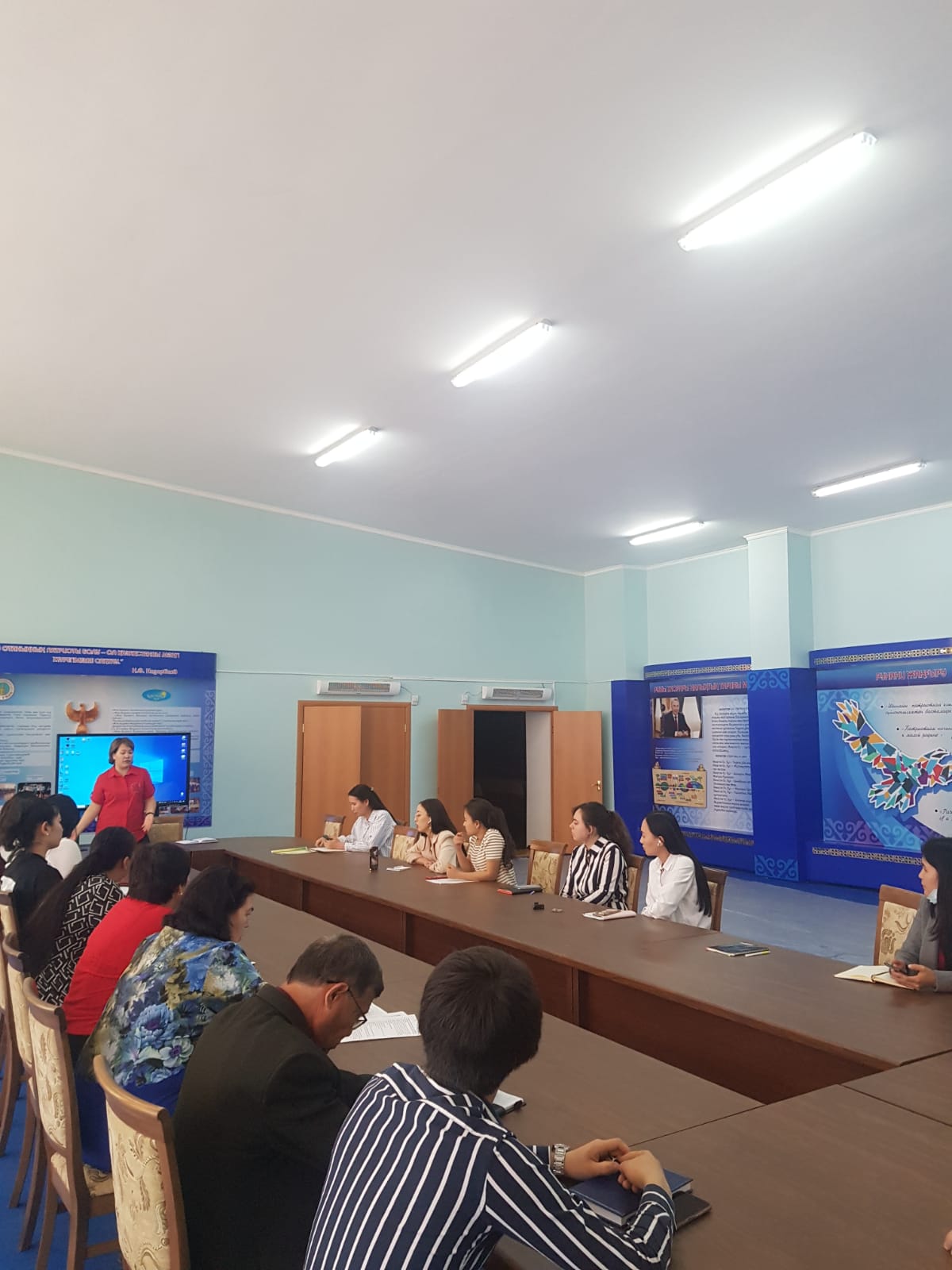 